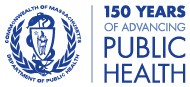 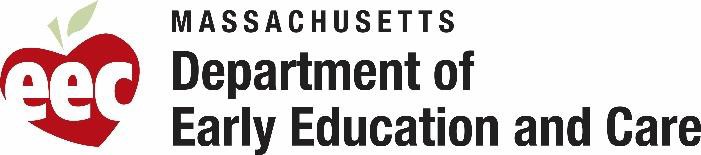 2022年6月21日致各位早期教育和护理提供者：在FDA和CDC授权为6个月至5岁的儿童接种COVID-19疫苗后，我们在此写信为您提供最新信息，并大力鼓励儿童保育提供者、学校和当地社区在促进和管理该年龄组的COVID-19疫苗接种方面发挥积极作用。我们的共同目标是促进所有儿童的健康和福祉，并为了让他们能始终如一地留在幼儿课堂上而提供支持。儿童疫苗是帮助他们保持健康和实现这一目标的极其重要的工具。COVID-19疫苗已被证明在预防严重疾病和住院治疗方面是安全有效的，我们正在请求您的帮助一起敦促家长们为其最小的孩子接种疫苗，因为这是保护自己和我们社区的最佳方式。我们希望让您了解提高幼儿疫苗接种率的机会和资源，并在规划方法时提供一些考虑因素。推广和家长参与现在是与家长接触以鼓励接种疫苗并提供资源和信息的好时机。我们建议：向所有家长/监护人发送随附模板信函的定制版本将有关疫苗位置、疫苗安全信息和有用的问答（这些信息可在www.mass.gov/covidvaccine获悉）发布到您的网站和留言板与家长组或网络会面，讨论接触家长受众的方法流动疫苗接种诊所虽然许多家庭会选择让他们的幼儿由他们的医生或医疗保健提供者接种疫苗，但我们也为忙碌的家庭提供疫苗接种，便于其方便轻松就获得接种。正如我们对学校所做的那样，一旦6个月至5岁的儿童符合资格，我们就使儿童保育提供者能够举办现场疫苗接种诊所。请登录mass.gov/MobileVax，了解如何在您的场地中举办开设此类移动诊所。在此处下载申请表。.特定年龄的注意事项对于6个月至5岁这一年龄段，在为其规划进行计划外联和疫苗接种时有一些注意事项：儿科初级保健提供者是这个年龄段的家长获取信息和接种疫苗的良好资源。儿童保育提供者可能希望考虑与当地儿科医生合作，邀请他们参加会议或让其登记参与沟通。如果有开设诊所，请在学生被送至护理场地时间之前或之后，晚上或周末立即安排，以便为忙碌的家庭提供方便。在我们共同推进麻萨诸塞州增加COVID-19疫苗接种并鼓励这一最年轻的年龄组接种疫苗这一同时，我们欢迎您对这些疫苗接种工作的支持和参与。我们继续敦促所有学校和儿童保育人员和儿童接种疫苗，以保护自己，他们的家人和我们的社区。我们感谢您的帮助，以确保我们所有的教职员工、志愿者和幼儿在今年秋天和全年的安全和健康。如有任何问题，请致电857-488-4418这一健康热线或发送电子邮件至EEChealthline@primary.health联系早期教育和护理部。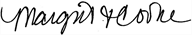 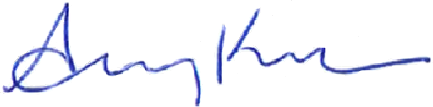 Margret R. Cooke, 麻萨诸塞州公共卫生局局长Amy Kershaw, 麻萨诸塞州早期教育和护理部代理专员2